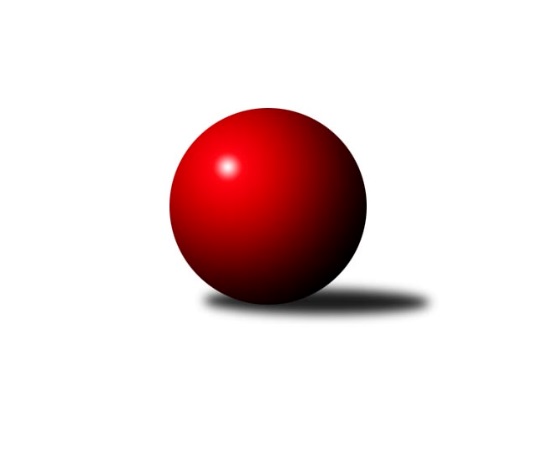 Č.2Ročník 2019/2020	15.9.2019Nejlepšího výkonu v tomto kole: 2659 dosáhlo družstvo: VSK ČVUT Praha BMistrovství Prahy 3 2019/2020Výsledky 2. kolaSouhrnný přehled výsledků:AC Sparta B	- SK Žižkov Praha D	8:0	2513:2168	10.0:2.0	9.9.SK Rapid Praha A	- KK Dopravní podniky Praha B	5:3	2567:2484	6.0:6.0	9.9.TJ Sokol Praha-Vršovice C	- TJ Astra Zahradní Město B	2:6	2237:2331	4.5:7.5	11.9.Sokol Kobylisy D	- KK Dopravní podniky Praha A	2:6	2202:2313	4.0:8.0	12.9.VSK ČVUT Praha B	- SK Meteor Praha D	8:0	2659:2339	11.0:1.0	12.9.TJ Praga Praha B	- KK Slavia Praha D	5:3	2373:2263	6.0:6.0	12.9.KK Konstruktiva Praha E	- TJ ZENTIVA Praha 		dohrávka		7.10.Tabulka družstev:	1.	TJ Astra Zahradní Město B	2	2	0	0	12.0 : 4.0 	15.5 : 8.5 	 2347	4	2.	KK Dopravní podniky Praha A	2	2	0	0	11.0 : 5.0 	15.0 : 9.0 	 2391	4	3.	TJ Praga Praha B	2	2	0	0	10.0 : 6.0 	13.0 : 11.0 	 2391	4	4.	SK Rapid Praha A	2	2	0	0	10.0 : 6.0 	11.0 : 13.0 	 2342	4	5.	VSK ČVUT Praha B	2	1	1	0	12.0 : 4.0 	15.0 : 9.0 	 2577	3	6.	AC Sparta B	2	1	0	1	11.0 : 5.0 	15.0 : 9.0 	 2459	2	7.	KK Slavia Praha D	2	1	0	1	9.0 : 7.0 	14.0 : 10.0 	 2357	2	8.	SK Meteor Praha D	2	1	0	1	6.0 : 10.0 	9.0 : 15.0 	 2338	2	9.	KK Dopravní podniky Praha B	2	0	1	1	7.0 : 9.0 	14.0 : 10.0 	 2480	1	10.	TJ ZENTIVA Praha	1	0	0	1	3.0 : 5.0 	7.0 : 5.0 	 2109	0	11.	KK Konstruktiva Praha E	1	0	0	1	3.0 : 5.0 	5.0 : 7.0 	 2376	0	12.	TJ Sokol Praha-Vršovice C	2	0	0	2	4.0 : 12.0 	8.5 : 15.5 	 2257	0	13.	Sokol Kobylisy D	2	0	0	2	4.0 : 12.0 	8.0 : 16.0 	 2213	0	14.	SK Žižkov Praha D	2	0	0	2	2.0 : 14.0 	6.0 : 18.0 	 2265	0Podrobné výsledky kola:	 AC Sparta B	2513	8:0	2168	SK Žižkov Praha D	Kamila Svobodová	 	 232 	 197 		429 	 2:0 	 363 	 	180 	 183		Lenka Špačková	Miroslav Viktorin	 	 214 	 224 		438 	 2:0 	 350 	 	170 	 180		Václav Žďárek	Vít Fikejzl	 	 201 	 237 		438 	 2:0 	 343 	 	162 	 181		František Brodil	Jan Vácha	 	 211 	 201 		412 	 2:0 	 385 	 	197 	 188		Jiří Štoček	Zdeněk Cepl	 	 220 	 200 		420 	 1:1 	 362 	 	155 	 207		Lubomír Čech	Jiří Neumajer	 	 186 	 190 		376 	 1:1 	 365 	 	172 	 193		Martin Tožičkarozhodčí: Nejlepšího výkonu v tomto utkání: 438 kuželek dosáhli: Miroslav Viktorin, Vít Fikejzl	 SK Rapid Praha A	2567	5:3	2484	KK Dopravní podniky Praha B	František Pudil	 	 196 	 214 		410 	 1:1 	 419 	 	223 	 196		Miroslav Málek	Petr Valta	 	 199 	 246 		445 	 1:1 	 419 	 	222 	 197		Josef Málek	Josef Pokorný	 	 232 	 216 		448 	 2:0 	 419 	 	217 	 202		Petra Švarcová	Vojtěch Roubal	 	 217 	 203 		420 	 0:2 	 433 	 	227 	 206		Jaroslav Michálek	Antonín Tůma	 	 214 	 224 		438 	 2:0 	 347 	 	184 	 163		Jiří Svozílek	Jiří Hofman	 	 210 	 196 		406 	 0:2 	 447 	 	228 	 219		Jindřich Málekrozhodčí: Nejlepší výkon utkání: 448 - Josef Pokorný	 TJ Sokol Praha-Vršovice C	2237	2:6	2331	TJ Astra Zahradní Město B	Jiří Vilímovský	 	 192 	 164 		356 	 1.5:0.5 	 348 	 	192 	 156		Tomáš Kudweis	Karel Wolf	 	 191 	 196 		387 	 2:0 	 375 	 	183 	 192		Lucie Hlavatá	Vladimír Strnad	 	 179 	 194 		373 	 1:1 	 385 	 	203 	 182		Radovan Šimůnek	Ivo Vávra	 	 190 	 188 		378 	 0:2 	 387 	 	191 	 196		Petr Peřina	Karel Svitavský	 	 182 	 210 		392 	 0:2 	 433 	 	217 	 216		Marek Sedlák	Jana Myšičková	 	 185 	 166 		351 	 0:2 	 403 	 	199 	 204		Vojtěch Kosteleckýrozhodčí: Nejlepší výkon utkání: 433 - Marek Sedlák	 Sokol Kobylisy D	2202	2:6	2313	KK Dopravní podniky Praha A	Miroslav Bohuslav	 	 192 	 205 		397 	 2:0 	 365 	 	173 	 192		Jaroslav Vondrák	František Stibor	 	 173 	 160 		333 	 0:2 	 378 	 	196 	 182		Jan Novák	Jiří Bílka	 	 201 	 184 		385 	 0:2 	 403 	 	205 	 198		Karel Hnátek st.	Jana Cermanová	 	 201 	 184 		385 	 2:0 	 368 	 	192 	 176		Martin Štochl	Jaromír Deák	 	 179 	 146 		325 	 0:2 	 388 	 	189 	 199		Jindřich Habada	Markéta Březinová	 	 198 	 179 		377 	 0:2 	 411 	 	211 	 200		Miroslav Tomešrozhodčí: Nejlepší výkon utkání: 411 - Miroslav Tomeš	 VSK ČVUT Praha B	2659	8:0	2339	SK Meteor Praha D	Martin Kočí	 	 226 	 251 		477 	 2:0 	 389 	 	186 	 203		Karel Mašek	Luboš Kocmich	 	 229 	 234 		463 	 2:0 	 402 	 	207 	 195		Jiří Svoboda	Jiří Škoda	 	 228 	 197 		425 	 2:0 	 378 	 	189 	 189		Jaroslav Novák	David Knoll	 	 242 	 241 		483 	 2:0 	 396 	 	218 	 178		Jiří Novotný	Richard Glas	 	 210 	 214 		424 	 2:0 	 399 	 	209 	 190		Zdeněk Míka	Jiří Tencar	 	 194 	 193 		387 	 1:1 	 375 	 	206 	 169		Jan Petráčekrozhodčí: Nejlepší výkon utkání: 483 - David Knoll	 TJ Praga Praha B	2373	5:3	2263	KK Slavia Praha D	Vít Kluganost	 	 204 	 213 		417 	 1:1 	 396 	 	207 	 189		Zdeněk Novák	Lukáš Jirsa	 	 184 	 180 		364 	 1:1 	 382 	 	182 	 200		Karel Myšák	Kryštof Maňour	 	 217 	 183 		400 	 1:1 	 408 	 	199 	 209		Karel Bernat	Petr Kšír	 	 192 	 178 		370 	 1:1 	 353 	 	194 	 159		Jan Rabenseifner	Martin Kovář	 	 184 	 187 		371 	 0:2 	 405 	 	205 	 200		Jan Václavík	Ondřej Maňour	 	 233 	 218 		451 	 2:0 	 319 	 	187 	 132		Vladimír Kněžekrozhodčí: Nejlepší výkon utkání: 451 - Ondřej MaňourPořadí jednotlivců:	jméno hráče	družstvo	celkem	plné	dorážka	chyby	poměr kuž.	Maximum	1.	Martin Kočí 	VSK ČVUT Praha B	458.00	299.5	158.5	2.5	2/2	(477)	2.	David Knoll 	VSK ČVUT Praha B	448.00	302.0	146.0	4.0	2/2	(483)	3.	Luboš Kocmich 	VSK ČVUT Praha B	439.50	294.5	145.0	2.0	2/2	(463)	4.	Bohumír Musil 	KK Konstruktiva Praha E	439.00	299.0	140.0	6.0	1/1	(439)	5.	Jindřich Málek 	KK Dopravní podniky Praha B	430.50	291.0	139.5	5.0	2/2	(447)	6.	Richard Glas 	VSK ČVUT Praha B	429.50	285.0	144.5	4.0	2/2	(435)	7.	Miroslav Viktorin 	AC Sparta B	429.50	292.0	137.5	6.5	2/2	(438)	8.	Jan Václavík 	KK Slavia Praha D	427.00	290.5	136.5	5.5	2/2	(449)	9.	Petra Švarcová 	KK Dopravní podniky Praha B	424.50	295.5	129.0	9.5	2/2	(430)	10.	Jiří Štoček 	SK Žižkov Praha D	420.50	288.0	132.5	8.5	2/2	(456)	11.	Josef Málek 	KK Dopravní podniky Praha B	420.50	289.5	131.0	11.5	2/2	(422)	12.	Karel Hnátek  st.	KK Dopravní podniky Praha A	419.00	293.0	126.0	7.0	2/2	(435)	13.	Vít Kluganost 	TJ Praga Praha B	418.50	295.0	123.5	9.0	2/2	(420)	14.	Zdeněk Novák 	KK Slavia Praha D	416.50	299.0	117.5	9.5	2/2	(437)	15.	Ondřej Maňour 	TJ Praga Praha B	415.50	296.5	119.0	9.5	2/2	(451)	16.	Miroslav Bohuslav 	Sokol Kobylisy D	415.00	286.5	128.5	8.5	2/2	(433)	17.	Kamila Svobodová 	AC Sparta B	411.50	288.0	123.5	11.0	2/2	(429)	18.	Vít Fikejzl 	AC Sparta B	411.50	301.5	110.0	11.5	2/2	(438)	19.	Jan Vácha 	AC Sparta B	409.50	288.5	121.0	10.0	2/2	(412)	20.	Vojtěch Kostelecký 	TJ Astra Zahradní Město B	409.50	293.5	116.0	8.0	2/2	(416)	21.	Miroslav Tomeš 	KK Dopravní podniky Praha A	408.50	271.0	137.5	4.0	2/2	(411)	22.	Jiří Neumajer 	AC Sparta B	408.00	290.0	118.0	11.5	2/2	(440)	23.	Jan Novák 	KK Dopravní podniky Praha A	406.50	275.5	131.0	10.0	2/2	(435)	24.	Zdeněk Míka 	SK Meteor Praha D	406.00	286.5	119.5	6.5	2/2	(413)	25.	Jiří Novotný 	SK Meteor Praha D	406.00	293.5	112.5	7.5	2/2	(416)	26.	Jiří Škoda 	VSK ČVUT Praha B	404.00	282.5	121.5	12.0	2/2	(425)	27.	Zbyněk Lébl 	KK Konstruktiva Praha E	404.00	297.0	107.0	11.0	1/1	(404)	28.	Petr Valta 	SK Rapid Praha A	403.00	277.5	125.5	10.5	2/2	(445)	29.	Karel Bernat 	KK Slavia Praha D	402.00	283.5	118.5	9.5	2/2	(408)	30.	Marek Sedlák 	TJ Astra Zahradní Město B	401.00	285.0	116.0	10.0	2/2	(433)	31.	Miroslav Málek 	KK Dopravní podniky Praha B	401.00	286.5	114.5	14.5	2/2	(419)	32.	Jindřich Habada 	KK Dopravní podniky Praha A	398.50	283.0	115.5	8.0	2/2	(409)	33.	Karel Myšák 	KK Slavia Praha D	397.50	273.0	124.5	10.0	2/2	(413)	34.	Jiří Tencar 	VSK ČVUT Praha B	397.50	285.0	112.5	10.0	2/2	(408)	35.	Jiří Svozílek 	KK Dopravní podniky Praha B	396.50	300.0	96.5	18.5	2/2	(446)	36.	Karel Svitavský 	TJ Sokol Praha-Vršovice C	396.00	282.5	113.5	8.5	2/2	(400)	37.	Kryštof Maňour 	TJ Praga Praha B	394.50	280.5	114.0	9.5	2/2	(400)	38.	Jiří Hofman 	SK Rapid Praha A	394.50	282.0	112.5	6.5	2/2	(406)	39.	Milan Perman 	KK Konstruktiva Praha E	394.00	261.0	133.0	5.0	1/1	(394)	40.	Jan Petráček 	SK Meteor Praha D	393.50	287.0	106.5	10.5	2/2	(412)	41.	Jiřina Beranová 	KK Konstruktiva Praha E	392.00	281.0	111.0	12.0	1/1	(392)	42.	Petr Kšír 	TJ Praga Praha B	389.00	276.5	112.5	13.5	2/2	(408)	43.	Zdeněk Cepl 	AC Sparta B	388.50	286.5	102.0	14.5	2/2	(420)	44.	Radovan Šimůnek 	TJ Astra Zahradní Město B	387.50	271.0	116.5	7.5	2/2	(390)	45.	Lenka Krausová 	TJ ZENTIVA Praha 	386.00	266.0	120.0	8.0	1/1	(386)	46.	František Vondráček 	KK Konstruktiva Praha E	386.00	290.0	96.0	13.0	1/1	(386)	47.	Jiří Svoboda 	SK Meteor Praha D	385.00	280.0	105.0	7.5	2/2	(402)	48.	Antonín Tůma 	SK Rapid Praha A	385.00	283.5	101.5	13.5	2/2	(438)	49.	Lucie Hlavatá 	TJ Astra Zahradní Město B	384.50	281.0	103.5	10.0	2/2	(394)	50.	František Pudil 	SK Rapid Praha A	383.00	283.0	100.0	15.5	2/2	(410)	51.	Martin Štochl 	KK Dopravní podniky Praha A	382.00	281.0	101.0	10.5	2/2	(396)	52.	Jan Rabenseifner 	KK Slavia Praha D	380.00	273.5	106.5	11.5	2/2	(407)	53.	Karel Mašek 	SK Meteor Praha D	378.50	282.5	96.0	13.5	2/2	(389)	54.	Lubomír Čech 	SK Žižkov Praha D	376.00	270.0	106.0	12.0	2/2	(390)	55.	Jaroslav Vondrák 	KK Dopravní podniky Praha A	376.00	275.0	101.0	13.0	2/2	(387)	56.	Ivo Vávra 	TJ Sokol Praha-Vršovice C	375.00	270.0	105.0	14.0	2/2	(378)	57.	Miloslav Kellner 	TJ ZENTIVA Praha 	372.00	266.0	106.0	13.0	1/1	(372)	58.	Markéta Březinová 	Sokol Kobylisy D	370.50	270.5	100.0	11.5	2/2	(377)	59.	František Stibor 	Sokol Kobylisy D	370.00	269.5	100.5	12.5	2/2	(407)	60.	Jaroslav Novák 	SK Meteor Praha D	369.00	276.5	92.5	14.0	2/2	(378)	61.	Martin Tožička 	SK Žižkov Praha D	368.50	269.0	99.5	12.5	2/2	(372)	62.	Tomáš Kudweis 	TJ Astra Zahradní Město B	368.50	269.0	99.5	17.0	2/2	(389)	63.	František Brodil 	SK Žižkov Praha D	367.00	270.0	97.0	15.0	2/2	(391)	64.	Jana Cermanová 	Sokol Kobylisy D	364.00	256.5	107.5	11.0	2/2	(385)	65.	Vladimír Strnad 	TJ Sokol Praha-Vršovice C	361.50	278.0	83.5	12.0	2/2	(373)	66.	Jana Myšičková 	TJ Sokol Praha-Vršovice C	361.00	263.5	97.5	14.5	2/2	(371)	67.	Stanislava Švindlová 	KK Konstruktiva Praha E	361.00	266.0	95.0	9.0	1/1	(361)	68.	Vojtěch Roubal 	SK Rapid Praha A	356.50	261.0	95.5	15.0	2/2	(420)	69.	Václav Žďárek 	SK Žižkov Praha D	348.50	267.5	81.0	18.5	2/2	(350)	70.	Věra Štefanová 	TJ ZENTIVA Praha 	346.00	279.0	67.0	21.0	1/1	(346)	71.	Eliška Fialová 	TJ ZENTIVA Praha 	340.00	260.0	80.0	21.0	1/1	(340)	72.	Ladislav Holeček 	TJ ZENTIVA Praha 	340.00	262.0	78.0	19.0	1/1	(340)	73.	Jaromír Deák 	Sokol Kobylisy D	335.00	245.5	89.5	14.0	2/2	(345)	74.	Vladimír Kněžek 	KK Slavia Praha D	334.00	242.5	91.5	18.5	2/2	(349)	75.	Jana Valentová 	TJ ZENTIVA Praha 	325.00	245.0	80.0	21.0	1/1	(325)		Josef Kašpar 	TJ Praga Praha B	461.00	311.0	150.0	4.0	1/2	(461)		Josef Pokorný 	SK Rapid Praha A	448.00	304.0	144.0	7.0	1/2	(448)		Jaroslav Michálek 	KK Dopravní podniky Praha B	433.00	276.0	157.0	3.0	1/2	(433)		Petr Štěrba 	SK Žižkov Praha D	405.00	269.0	136.0	11.0	1/2	(405)		Lukáš Pelánek 	TJ Sokol Praha-Vršovice C	405.00	276.0	129.0	9.0	1/2	(405)		Jakub Jetmar 	TJ Astra Zahradní Město B	404.00	274.0	130.0	7.0	1/2	(404)		Martin Podhola 	SK Rapid Praha A	391.00	262.0	129.0	10.0	1/2	(391)		Petr Peřina 	TJ Astra Zahradní Město B	387.00	277.0	110.0	8.0	1/2	(387)		Karel Wolf 	TJ Sokol Praha-Vršovice C	387.00	282.0	105.0	10.0	1/2	(387)		Jiří Bílka 	Sokol Kobylisy D	385.00	261.0	124.0	6.0	1/2	(385)		Milan Švarc 	KK Dopravní podniky Praha B	381.00	287.0	94.0	16.0	1/2	(381)		Jaroslav Bělohlávek 	TJ Sokol Praha-Vršovice C	379.00	274.0	105.0	7.0	1/2	(379)		Martin Kovář 	TJ Praga Praha B	371.00	250.0	121.0	6.0	1/2	(371)		Lukáš Jirsa 	TJ Praga Praha B	364.00	270.0	94.0	17.0	1/2	(364)		Lenka Špačková 	SK Žižkov Praha D	363.00	265.0	98.0	13.0	1/2	(363)		Jiří Vilímovský 	TJ Sokol Praha-Vršovice C	356.00	243.0	113.0	11.0	1/2	(356)Sportovně technické informace:Starty náhradníků:registrační číslo	jméno a příjmení 	datum startu 	družstvo	číslo startu
Hráči dopsaní na soupisku:registrační číslo	jméno a příjmení 	datum startu 	družstvo	Program dalšího kola:3. kolo16.9.2019	po	17:30	KK Dopravní podniky Praha B - KK Konstruktiva Praha E	16.9.2019	po	17:30	KK Dopravní podniky Praha A - TJ Sokol Praha-Vršovice C	17.9.2019	út	17:30	TJ ZENTIVA Praha  - TJ Praga Praha B	17.9.2019	út	17:30	TJ Astra Zahradní Město B - VSK ČVUT Praha B	17.9.2019	út	17:30	KK Slavia Praha D - AC Sparta B	18.9.2019	st	17:00	SK Žižkov Praha D - Sokol Kobylisy D	19.9.2019	čt	17:00	SK Meteor Praha D - SK Rapid Praha A	Nejlepší šestka kola - absolutněNejlepší šestka kola - absolutněNejlepší šestka kola - absolutněNejlepší šestka kola - absolutněNejlepší šestka kola - dle průměru kuželenNejlepší šestka kola - dle průměru kuželenNejlepší šestka kola - dle průměru kuželenNejlepší šestka kola - dle průměru kuželenNejlepší šestka kola - dle průměru kuželenPočetJménoNázev týmuVýkonPočetJménoNázev týmuPrůměr (%)Výkon1xDavid KnollČVUT Praha B4831xOndřej MaňourPraga Praha B119.034512xMartin KočíČVUT Praha B4771xMarek SedlákAstra ZM B118.394331xLuboš KocmichČVUT Praha B4631xDavid KnollČVUT Praha B117.664832xBohumír MusilKonstruktiva E4572xBohumír MusilKonstruktiva E117.264571xOndřej MaňourPraga Praha B4511xMartin KočíČVUT Praha B116.24771xJosef PokornýSK Rapid Praha 4481xLuboš KocmichČVUT Praha B112.79463